Estimados alumnos, la evaluación de Septiembre será un Reading Comprehension de éste texto, la idea es que puedan traducirlo en su cuaderno y así familiarizarse con las palabras de vocabulario. 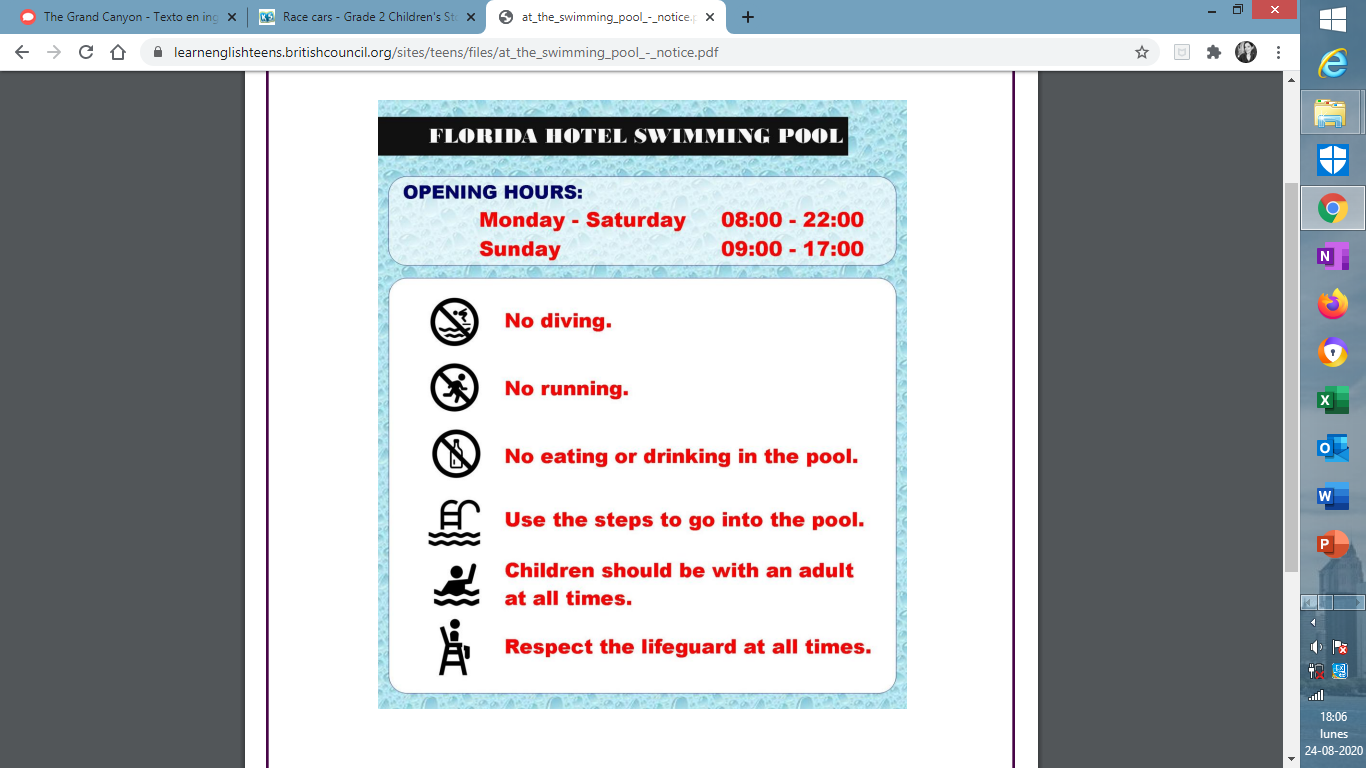 Asignatura: English     (2° Semestre)N° De La Guía: 3 (31 de agosto al 04 de septiembre)Título de la Guía: “READING COMPREHENSION”Título de la Guía: “READING COMPREHENSION”Objetivo de Aprendizaje (OA):    OA 10  Demostrar comprensión de textos no literarios (como descripciones, artículos de revista, procedimientos, avisos publicitarios, catálogos, emails, diálogos, páginas web, biografías, gráficos, reseñas, noticias) al identificar: -Propósito o finalidad del texto. -Idea principal, información específica y detalles. -Relaciones de contraste y problema-solución entre ideas. -Palabras y frases clave, expresiones idiomáticas y de uso frecuente y vocabulario temático.Objetivo de Aprendizaje (OA):    OA 10  Demostrar comprensión de textos no literarios (como descripciones, artículos de revista, procedimientos, avisos publicitarios, catálogos, emails, diálogos, páginas web, biografías, gráficos, reseñas, noticias) al identificar: -Propósito o finalidad del texto. -Idea principal, información específica y detalles. -Relaciones de contraste y problema-solución entre ideas. -Palabras y frases clave, expresiones idiomáticas y de uso frecuente y vocabulario temático.Nombre Docente: María Teresa Sanhueza C.Nombre Docente: María Teresa Sanhueza C.Nombre Estudiante:Curso: 1° Medio ¿Dudas? ¿Consultas? Me pueden enviar un e-mail a msanhueza@sanfernandocollege.cl de Lunes a Viernes de 9:00 a 18:00 hrs y yo aclararé sus dudas. Qq@@@@@@qqdfggooooLES RECUERDO QUE PARA LA EVALUACIÓN DE SEPTIEMBRE ES NECESARIO QUE LEAN Y SE ESTUDIEN ÉSTA GUÍA Y LA SIGUIENTE DONDE TENDRÁN QUE APLICAR VOCABULARIO DEL TEXTO.